Auditions Announced by the Unpasteurized Playhouse for For Farm and Family, a New, Grant-Winning Play.The Unpasteurized Playhouse announces auditions for their production of For Farm and Family,  a new, full-length play, written and produced by a local playwright with the support of a LARAC grant. The play depicts the struggle of a farm family to maintain their upstate New York dairy farm in the face of uncontrolled development, rising real estate costs, low milk prices, and labor shortages. Will the family be able to keep the farm in the family for another generation or will the equipment, herd, and land be auctioned off to make way for a big box store. A surprising family secret holds the answer. CHARACTERS:Wayne (50 – 60)A farmer, slowing down with age. He was born to milk, and is content to with his life on the farm and his marriage to a loyal and hard working woman. He does not understand his sons and their ambitions, but expects them to spend their lives on eh family arm as he did. He is also a fierce for the independence of the family farming class. Something of an anti-government complainer and hoax believer. He is a big, balding manMarge (45 – 55)A former city girl who found herself married to a farmer. She moved to the farm out of love, and she still loves her husband. She tries to serve as his buffer and support. Marge let go of her dreams a long time ago. Now she lives for his grown children. Chip (20 – 22)First son of Wayne and Marge, student and social rebel. He has been away at college studying English. He’s not planning on becoming a farmer. He wants to travel. Find fame and fortune. A natural salesman. Fast talker. charismaticDanny (18 – 20)The good son. He happily declined college to stay home and work on the farm. He is planning on following on his father’s manure-soaked footsteps. Quiet, thoughtful resentful of his older brother. Sadie (18 – 22)  Chip’s girlfriend from college. A recent college graduate, activist, strident vegan and Grunge aficionado, who mellows and matures as the play progressesAges are approximate for Act One. Act two occurs 8 years later. AUDITIONS: Wednesday, June 26 from 6:30 – 8:30 PM in the Holden Room, Crandall Library, 251 Glen St., Glens Falls, NY and Thursday June 27, 7:00 – 9:00 PM, Room 106 at the Malta Community Center, Bayberry Road, off Route 9, north of exit 12 Malta, NY. Callbacks, Friday, June 28, 6:00 – 8:00 PM the Little Theater on the Farm, 27 Plum Road, Fort Edward, NY. PERFORMANCES: At the Little Theater on the Farm, Fort Edward, NYWeekends, September 5  – September 15, 2019Please bring a headshot, resume, and a list of potential conflict dates. Sides will be provided. For more information contact forfarmand@gmail.com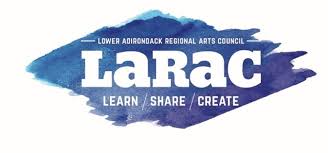 